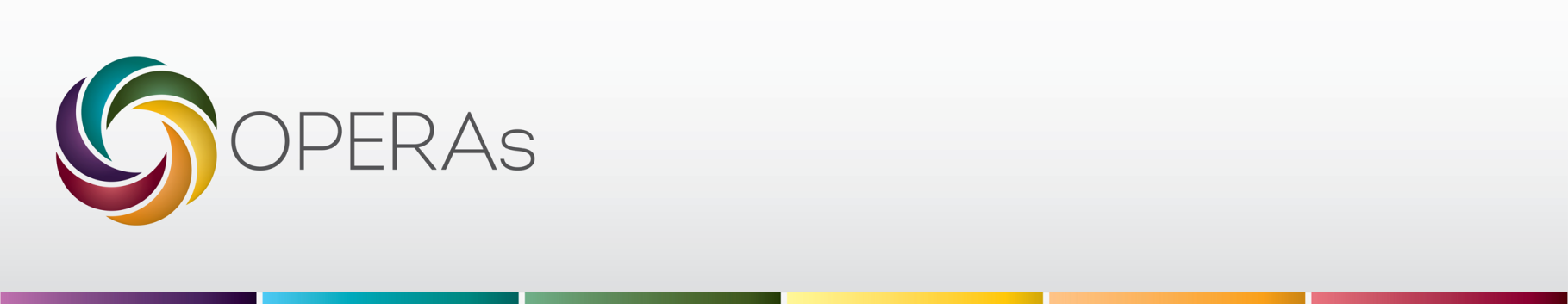 Meeting themesScience PresentationsSynthesisAgendaThanks for contributing your time and presentations, we hope this agenda gives us maximum opportunities to share results and encourage synthesis sharing across all the work packages.  Our hope is that the agenda has enough structured time to enable these exchanges, but also has some free space to allow flexibility.VenueHotel Expo, Sofia, Bulgaria  https://www.hotelexposofia.com/en/Google map: http://ow.ly/eHfd309oDfoRooms in use: Esplande I, Promenade and ColonadaHostsWWF Bulgaria.  Within OPERAs WWF works in the Persina exemplar. http://operas-project.eu/node/322WP MeetingsIf required, these can take place on Monday 15th May and Tuesday 16th May in the morning.  ** A full itinerary will be available on arrival.  Some useful notes on the fieldtripWe will be exploring the Persina, Lower Danube . http://operas-project.eu/node/32215h – From Hotel Sofia the trip will take around 4 hoursWe will have dinner on arrival and stay in a local hotelFriday we will take boat trips in the Danube river Visitor Centre of Persina Nature ParkReturn to Sofia Friday eveningDAY 1 TUESDAY 16th MAY 2017CHAIR: Mark RounsevellDAY 1 TUESDAY 16th MAY 2017CHAIR: Mark RounsevellDAY 1 TUESDAY 16th MAY 2017CHAIR: Mark Rounsevell09.00 12.00ARRIVALS & POSSIBLE WORK PACKAGE MEETINGSWP2 –10am – 12noon in room: PromenadeSynthesis group – 10-12 noon in room: Colonada12.00-13.00LUNCH13.00 – 14.00Welcome to Sofia – WWF HostsIntroduction, update and objectives of the meeting - Mark RounsevellOppla –Paul MahonySynthesis outline – Claire Brown & Marc MetzgerEsplanade 113.00 – 15.30WP2 Science Presentations – Ariane WalzInes: Montado value for Portuguese citizens: a nation-wide choice experiment (Montado)Jose: Nature-based solutions in coastal sand management (Barcelona)Astrid: Land use change and impacts on ES priority areas (EU-Exemplar)Apostol: Trans-boundary river and wetland management of the Lower Danube (25´+ 5´discussion)Esplanade 115.30 – 16.00COFFEE BREAK16.00-17.30WP2 Synthesis products/activities – Ariane WalzAnja: Eliciting Demand for ES: Results and User Guidance from the OPERAs Demand Synthesis Working Group Ariane: Integrating stakeholder perspectives through social valuation of ES: Guidance and Prototype ApplicationsMeriwether: Aquatic Ecosystem Services and Synergies: Restoration Insights from Scotland, Danube, Balearic and BarcelonaGenevieve: Plans for Targeted Synthesis (+link to Meta) and BBN for Guidance to OPPLAEsplanade 117.30- 19.00Social eventDAY 2 WEDNESDAY 17TH MAYCHAIR: Marc MetzgerDAY 2 WEDNESDAY 17TH MAYCHAIR: Marc MetzgerDAY 2 WEDNESDAY 17TH MAYCHAIR: Marc Metzger09.00- 09.55WP3 Science presentations – Peter VerburgNuria Marba: Mediterranean seagrass (Posidonia oceanica) carbon sinks under increasing anthropogenic pressuresStefan Schmidt: Ecosystem service databases and their relevance for mainstreaming the ecosystem service concept for decision making.Almut Arneth: some important uncertainties when computing carbon emissions from land-use changeCraig Bullock: ES guidelines for local planning Authorities (TBC)Wolfgang Cramer: “a little science update for the Mediterranean” (TBC)Peter Verburg: Multifunctionality at what scale? A landscape multifunctionality assessment for the European Union under conditions of land use changeAstrid v Teeffelen: How well can the recreational potential of land be mapped using landscape attributes? Evidence from the NetherlandsEsplanade 110.00 – 10.40WP3 Synthesis presentations/activities – Peter VerburgMark/Craig valuation synthesis (summary key points)Astrid/Peter trade-offs synthesis (summary key points)Patrick governance synthesis (summary key points) (TBC)Esplanade 110.40 – 11.10Coffee Break11.10-12.45WP4 Science presentations – Diana TuomasjukkaDenkstatt tool – capabilities and limitations (Martin Ivanov)Ecometrica Mapping: a web-based tool for sharing and analysing complex spatial research outcomes in support of sustainable ecosystem management. (Jil?)Subsidy reform Toolkit (Patrick ten Brink)Esplanade 112.45- 14.00LUNCH14.00- 15.30WP4 Synthesis Presentations/activities – Diana TuomasjukkaAster de Vries Lentsch - ”More bonkers, still good – update on the Streamline socio-cultural valuation work in Scotland Exemplar”D4.7 User guidence + BBN + (AST?) – joint presentation Diana and Genevieve (WP2+WP4)D4.2 (Patrick) – maybe as a joint WP3-4 outputD4.3 WP4 Synthesis – Diana TuomasjukkaEsplanade 115.30-16.00Coffee Break16.00-17.30WP1 – reporting updates – Rachel ChisholmOPERAs Legacy discussion – Paul MahonyWP6 – synthesis & Communications – Marc MetzgerEsplanade 119.30Conference Dinner – Hotel Expo SofiaDAY 3 THURSDAY 18th MAYChair: Mark RounsevellDAY 3 THURSDAY 18th MAYChair: Mark RounsevellDAY 3 THURSDAY 18th MAYChair: Mark Rounsevell9.00-10.00FREE SPACE10.00- 10.30Planning meeting for October synthesis outreach event – Michelle Nitschman, ProspexEsplanade 110.30 – 11.00Coffee 11.00-11.30WP Breakout Groups (WPs 2, 3, 4, 5)Chair: Work Package leadsTime to reflect on the meeting and to discuss final outputs/plansEsplanade 1ColonadePromenade11.30-12.15Feedback in PlenaryChair: Mark RounsevellWork packages to update on future progress and plans (WPs 2, 3, 4, 5)Esplanade 112.15-12.30Close & thanks – Mark RounsevellEsplanade 112.30- 13.30Lunch for alland PMT wrap up meeting15.00Departures for Persina Fieldtrip